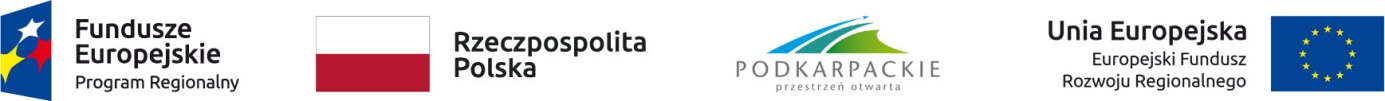 Załącznik nr 9 do Zapytania ofertowego nr 1 / 2020 z dnia 01.08.2020                                                                Miejscowość, ………………………. dnia, …………..…… ...........................................................imię i nazwisko...........................................................AdresKlauzula informacyjna dotycząca przetwarzania danych osobowych do zapytania ofertowegoZgodnie z art. 13 ust. 1 i 2 rozporządzenia Parlamentu Europejskiego i Rady (UE) 2016/679 z dnia 27 kwietnia 2016 r. w sprawie ochrony osób fizycznych w związku z przetwarzaniem danych osobowych i w sprawie swobodnego przepływu takich danych oraz uchylenia dyrektywy 95/46/WE (ogólne rozporządzenie o ochronie danych) (Dz. Urz. UE L 119 z 04.05.2016, str. 1), dalej „RODO”, informuje się, że:Administratorem Państwa danych osobowych jest ROL-MECH GRAŻYNA I JAN GRZEŚKO SPÓŁKA Z OGRANICZONĄ ODPOWIEDZIALNOŚCIĄ w Radymnie ul. Słowackiego 17 KRS 0000090612  NIP: 7921002339 , REGON: 650124374Państwa dane osobowe będą przetwarzane przez Administratora w celu i zakresie niezbędnym dla przeprowadzenia postępowania w celu wyłonienia Wykonawcy robót budowlanych w ramach projektu pn. „Budowa nowoczesnej bazy do magazynowania i mieszania nawozów płynnych RSM z mikroelementami jako czynnik wzrostu innowacyjności świadczonych usług przez firmę ROL-MECH (wniosek o dofinansowanie nr RPPK.01.04.01-18-0130/19), realizowany w ramach Regionalnego Programu Operacyjnego Województwa Podkarpackiego na lata 2014 – 2020, Oś priorytetowa: I Konkurencyjna i innowacyjna gospodarka, Działanie: 1.4 Wsparcie MŚP, Poddziałanie: 1.4.1 Dotacje bezpośrednie, Typ projektu: 1 Rozwój MŚP, na podstawie wyrażonej przez Państwa zgody na przetwarzanie danych osobowych. Podanie przez Państwa danych osobowych jest dobrowolne, jednak uprzedza się, że jest ono konieczne dla udziału w postępowaniu. Brak podania tych danych uniemożliwi Państwa udział w postępowaniu.W każdej chwili przysługuje Państwu prawo dostępu do treści swoich danych oraz żądania ich sprostowania, modyfikacji, usunięcia lub ograniczenia przetwarzania, jak również prawo do wycofania zgody, wyrażenia sprzeciwu wobec przetwarzania, a także prawo do przenoszenia danych. Skorzystanie z prawa cofnięcia zgody nie ma wpływu na przetwarzanie, które miało miejsce przed takim cofnięciem zgody.Dane osobowe przetwarzane będą przez okres niezbędny dla realizacji celów przetwarzania.Państwa dane osobowe mogą zostać ujawnione wyłącznie podmiotom, z którymi zostały zawarte umowy powierzenia przetwarzania danych osobowych, jak również osobom i podmiotom na ich prawnie uzasadnione żądanie, zgodnie z obowiązującymi przepisami o ochronie danych osobowych, a także podmioty, którym udostępniona zostanie dokumentacja dotycząca Zapytania ofertowego nr 1 / 2020 z dnia 01.08.2020.Przysługuje Państwu prawo do wniesienia skargi do organu nadzorczego, jeśli Państwa zdaniem przetwarzanie danych osobowych przez Administratora narusza obowiązujące przepisy o ochronie danych osobowych.W sprawach związanych z ochroną danych osobowych mogą się Państwo kontaktować z powołanym u Administratora Inspektorem Ochrony Danych, mailowo pod adresem rodo@rol-mech.pl  lub pisemnie na adres siedziby Administratora.Informujemy, że Państwa dane osobowe nie będą przetwarzane w sposób zautomatyzowany i nie będą profilowane.Oświadczam, iż zapoznałem/am się z tą klauzulą informacyjną z art. 13 RODO zamieszczoną w zapytaniu ofertowym nr 1/2020.                                                                                      …………….....……………………                                                                     		    	Data i podpis 